Форма № 5 – ТурФедерация спортивного туризма России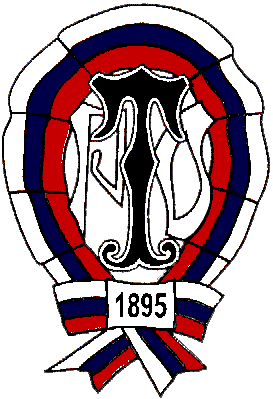 МАРШРУТНАЯ  КНИЖКА  _________ТУРИСТСКОГО    МАРШРУТА2014 г.Маршрутно-квалификационная комиссия Томской федерации спортивного туризма. Шифр МКК 170-00-55553050. Адрес: 634028, г. Томск, пр. Ленина, д. 8.13. Отметка  ПСС (ПСО)Штамп ПСС (ПСО)14. РЕШЕНИЕ   МКК   О  ЗАЧЁТЕ  МАРШРУТАПройденный маршрут оценен _____________категорией сложности.Справки выданы в количестве ______________________шт.Председатель МКК ТФСТ __________________  Ю.С. Костылев				           (подпись)		              (Фамилия, И. О.)Штамп МКК12. КОНТРОЛЬНЫЕ  ПУНКТЫ  И  КОНТРОЛЬНЫЕ СРОКИО прохождении маршрута группа должна сообщить 1. Макунину Алексею Анатольевичу, SMS по тел.+7-905-990-99-642. ________________________ по адресу: _____________________		(кому)_____________________ тел.       ___________e-mail:____________из ____________________ до «______» « _______________» 2015 г.из ____________________ до «______» « _______________» 2015 г.из ____________________ до «______» « _______________» 2015 г.Средства   связи  группы на маршруте:        Тел._________________ Время сеанса связи_______Председатель МКК	____________________ 		 ____________			                      (подпись)                 		     (Фамилия И.О.)Члены МКК:	 ___________________ 		 ____________				       (подпись)     		                    (Фамилия И.О.)			______________________________________			______________________________________Штамп МКК«______» «__________________»   2014 г.1. ОБЩИЕ  СВЕДЕНИЯпо маршруту:_______________________________________________________________________________________________________________________________________________________________________________________________________________________________________________________________________________________________________________________________________________________________________________________________________________________________________________________________________________________2. СОСТАВ  ГРУППЫ«Наличие туристского опыта подтверждаю»Член МКК _____________________     (__________________)                                                                           (Фамилия И.О.)10. РЕЗУЛЬТАТЫ  ПРОВЕРКИ  ГРУППЫ  НА  МЕСТНОСТИ	Группа в составе:Руководитель   ______________________________________________				(Фамилия И.О.)участники:__________________________________________________		(Фамилия И.О.)_________________________________________________________________________________________прошла проверку «_____» «________» 2014 г., __________________						  	(место проведения)по следующим вопросам: ________________________________________________________________________________________________Результаты проверки:____________________________________________________________________________________________________Проверяющий___________________(____________________)				      (подпись)		           (Фамилия И.О.)11. ЗАКЛЮЧЕНИЕ  МАРШРУТНО-КВАЛИФИКАЦИОННОЙ КОМИССИИ11.1  Группа под руководством __________________________________							(Фамилия И.О.)имеет (не имеет) право совершить данный маршрут.Особые указания: _________________________________________________11.2. Срок сдачи отчёта о маршруте  до «____» «____________» 2015 г. в объёме _____________________________________________11.3. Адреса и реквизиты для связи с поисково-спасательной службой района маршрута (ПСС, ПСО) (адреса консульств - для маршрутов вне территории России):___________________________________________________________Тел./факс:________________9. РЕЗУЛЬТАТЫ  РАССМОТРЕНИЯ В МАРШРУТНО-КВАЛИФИКАЦИОННОЙ  КОМИССИИМаршрутно-квалификационная комиссия Томской федерации спортивного туризма  в составе ______________________________________________________________________________________				       (Фамилия И.О.)_________________________________________________________с участием _______________________________________________					(Фамилия И.О.)рассмотрев материалы заявленного маршрута группы под руководством _________________________________________________________					(Фамилия, И.О.)считает, что (ненужное зачеркнуть):1. Маршрут соответствует (не соответствует) заявленной категории сложности.2. Туристский опыт руководителя группы соответствует (не соответствует) технической сложности маршрута.3. Туристский опыт участников группы соответствует (не соответствует) технической сложности маршрута.4. Заявочные материалы отвечают (не отвечают) установленным требованиям.5. Другие замечания: ____________________________________________________________________________________________________________________________________________________________________________________________________________________________________________________________________________________________________________________________________________________Группе назначается (не назначается) контрольная проверка на местности ________________________________________________________________ (где, когда и по каким вопросам)* По требованию МКК предъявляются справки о пройденных маршрутах или список ниток маршрутов, пройденных участниками и руководителем, заверенного нижестоящей МКК или другие материалы, подтверждающие туристский опыт** Правила соревнований по спортивному туризму от 22.07.13, часть 2.,** Правила организации и прохождения спортивных туристских маршрутов3.1. График движения по маршруту       (заявленный)*Итого активными способами передвижения:_________ км8. ХОДАТАЙСТВО  МККПредседателю МКК  _______________________________________					(Наименование вышестоящей МКК)	В связи с отсутствием полномочий у маршрутно-квалификационной комиссии _______________________ просим Вас					          (наименование)рассмотреть заявочные материалы и дать по ним свое заключение. Предварительное рассмотрение произведено нашей комиссией«_____» «_________________» 2014 г.Председатель МКК    _________________       (____________)				(подпись)			   (Фамилия И.О.)Штамп МККАдрес МКК:Тел./факс__________________________________________________ е- mail:_________________________________ (обязателен)Фамилия имя отчество председателя _________________________7. МАТЕРИАЛЬНОЕ  ОБЕСПЕЧЕНИЕ  ГРУППЫНеобходимый набор продуктов питания имеется.Общественное и личное снаряжение в достаточном количестве имеется.Специальное снаряжение* для водных маршрутов делается запись: спортивное туристское судно.Необходимый ремонтный набор имеется.Необходимый набор лекарств  в медицинской аптечки имеется.	Весовые характеристики груза, взятого на маршрут:Максимальная нагрузка на одного мужчину __________ кг					женщину __________ кгСведения, изложенные в разделах 1-7, подтверждаюРуководитель маршрута  ______________            (______________)				                 (подпись)		                   (Фамилия И.О.)Дата заполнения маршрутной книжки «_____» «__________» 2014 г.3.2. Изменения графика движения по маршруту, (согласованные с МКК*)Итого активными способами передвижения: ____________км* При внесении изменений  в. 3.2. записывают те дни, в которых произведены изменения. Если маршрут согласован  без изменений, то делают запись “Без изменений”.4. СХЕМА  МАРШРУТА  ** На схеме наносят маршрут движения, даты и места ночёвок, запасные варианты и аварийные выходы. По требованию МКК добавляется картографический материал.5. СЛОЖНЫЕ  УЧАСТКИ  МАРШРУТАИ  СПОСОБЫ  ИХ  ПРЕОДОЛЕНИЯ6. АВАРИЙНЫЕ ВЫХОДЫ С МАРШРУТАУчастники настоящего спортивного мероприятия находятся под защитой:  Конституции Российской Федерации;Федерального закона РФ "Об основах туристской деятельности в Российской Федерации;Закона "О физической культуре и спорте в РФ;Туристско-спортивного союза России.Группа туристовГруппа туристовГруппа туристовНаименование командирующей организацииНаименование командирующей организацииНаименование командирующей организацииНаименование командирующей организацииНаименование командирующей организацииНаименование командирующей организацииНаименование командирующей организацииНаименование командирующей организациив составечеловек совершает счеловек совершает счеловек совершает счеловек совершает спо                                        Кол-во                                        Кол-во                                        Кол-во                                        Кол-во                                        Кол-во                                        Кол-водатадатадатадатаМаршрут -Маршрут -...категории сложностикатегории сложностикатегории сложностивид туризмавид туризмаК.с.К.с.К.с.в районе:Наименование туристско-спортивного районаНаименование туристско-спортивного районаНаименование туристско-спортивного районаНаименование туристско-спортивного районаНаименование туристско-спортивного районаНаименование туристско-спортивного районаНаименование туристско-спортивного районаНаименование туристско-спортивного районаНаименование туристско-спортивного районаНаименование туристско-спортивного районаРуководитель группы(Фамилия И.О.)Зам. руководителя (для групп школьников и др.)(Фамилия И.О.)Тренер(Фамилия И.О.)      п. п.Фамилия, имя,отчествоДатарожденияМесто работы, должность, телефон, другие контактные реквизиты, паспортные данные (для погранзон)123456789101112Домашний адрес,телефон, е-mail и другие контактные реквизитыТуристский опыт*перечислить маршруты, совершенные по данному виду туризма с указанием районов и к.с. (У – участник, Р – руководитель)Роспись в знании:  Правил**, техники безопасности,  об опасностях   для здоровья и жизни на маршруте ДатыДни путиУчастки маршрутакмСпособы передви-женияГрупповоеГрупповоеЛичноеЛичноеНаименование*КоличествоНаименованиеКоличествоНаименованиеНа 1 человекаНа группу в _____ чел.Продукты (всего / в день)//Групповое снаряжениеЛичное снаряжениеВ с е г о: ДатыДни путиУчастки маршрутакмСпособы передвиженияОтметки о прохождении маршрута3.3. График движения по запасному варианту.3.3. График движения по запасному варианту.3.3. График движения по запасному варианту.3.3. График движения по запасному варианту.3.3. График движения по запасному варианту.3.3. График движения по запасному варианту.